АПИ - надежный защитник Вашего домаПренебрежительное мнение об автономном пожарном извещателе иногда еще можно услышать от наших граждан. Хотя статистика фиксирует все больше случаев, когда АПИ вовремя предупреждает об опасности и тем самым спасает от беды. Посмотрим на проблему установки АПИ еще с одной стороны. Допустим, вы уверены в своих домочадцах, всегда уходя из дома выключаете электроприборы, не оставляете детей без присмотра и не курите в нетрезвом состоянии в постели и т.д. Но где гарантия того, что также поступают ваши соседи, квартиранты или те, кто живет рядом с вами? Ведь безопасность состоит из многих слагаемых, и в некоторых случаях зависит от других людей, не говоря уже об обстоятельствах и «случайностях» нашей жизни.Итак, если вы установили дома автономный пожарный извещатель, для того, чтобы он долгое время служил верой и правдой, за ним необходимо правильно ухаживать.Очень важно верно выбрать место установки извещателя. Оптимальная точка – в центральной части потолка с небольшим смещением в сторону окна или двери, где происходит движение воздушных потоков. Срабатывая, извещатель подает громкий сигнал, чтобы разбудить крепко спящего человека, и заглушить любой звук работающей бытовой техники, (например, пылесоса или стиральной машины). Многих интересует, как прекратить звучание, если извещатель сработал не от пожара. Для этого необходимо проветрить помещение либо в течение нескольких секунд пропылесосить АПИ, не снимая с потолка.                                  От чего происходят ложные срабатывания? Нередко это бывает из-за того, что пары жиров и других веществ, попадая в отверстия дымовой камеры, оседают на стенках пластмассового корпуса и, высыхая, превращаются в плотный налет. Еще одна причина срабатываний – попадание в камеру дыма из печи, со двора через открытую дверь или в результате активного курения. Но это говорит о том, что ваш извещатель, отлично работает, и следует только устранить источник дыма. И последняя причина, что, впрочем, встречается крайне редко - неисправность извещателя.Замена элемента питания производится один раз в год и не представляет собой ничего сложного. Извещатель снимается с потолка, достается использованный элемент и вставляется новый. Одновременно нужно очистить дымовую камеру от пыли с помощью пылесоса. Если индикатор, находящийся на корпусе извещателя, начал поблескивать, не издавая звукового сигнала, значит АПИ готов исполнять свои функции.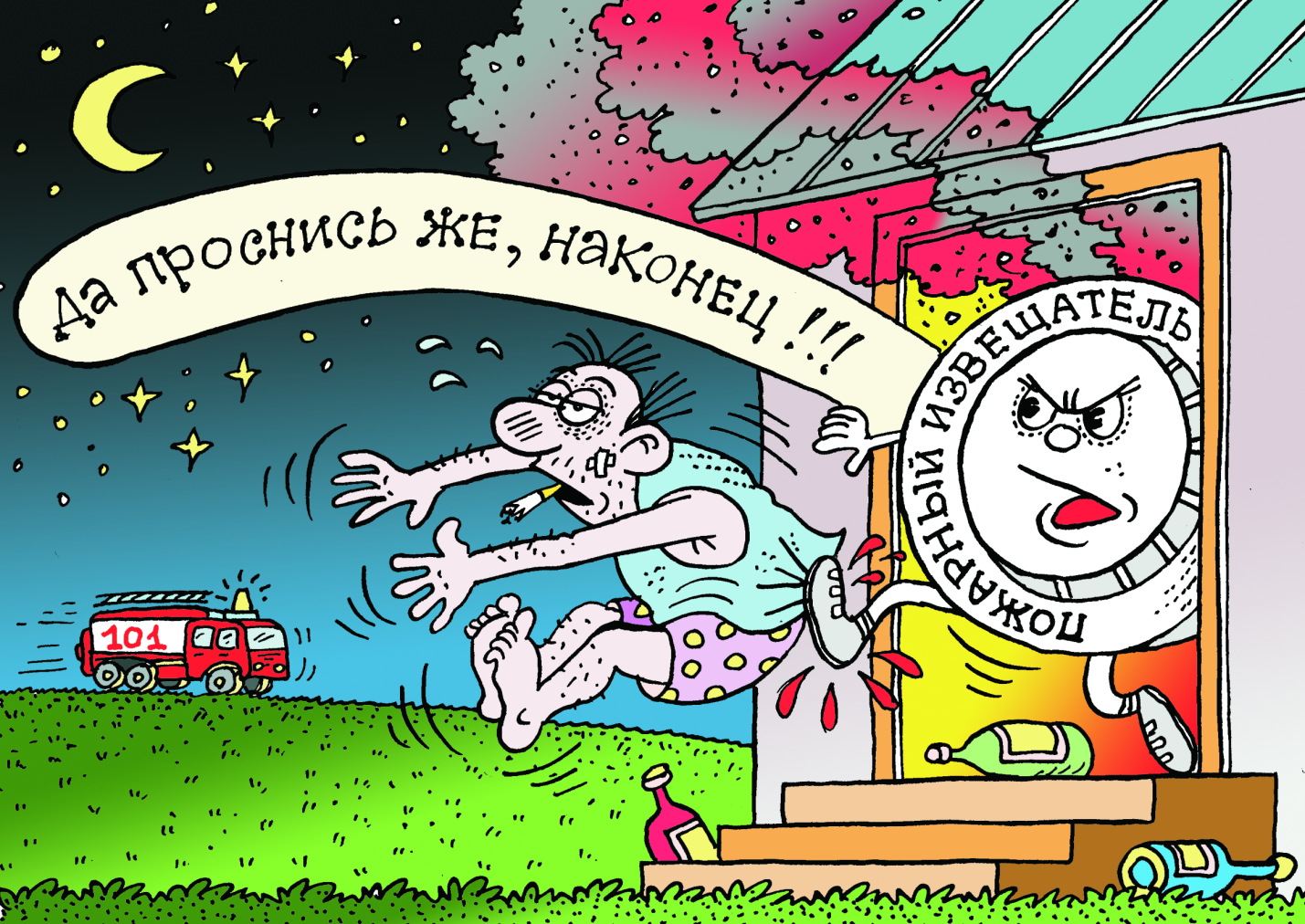 